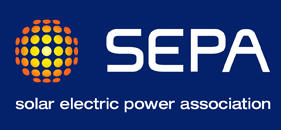 SEPA is conducting the seventh annual survey to provide data for its annual Utility Solar Rankings Briefing, released in April 2014, and our new Utility Solar Market Report, released in June 2014.  Past reports have garnered significant media attention from outlets such as the Wall Street Journal, Renewable Energy World, Transmission & Distribution World, and Reuters. The annual survey collects utility data on solar electricity installations in the United States, both photovoltaic (PV) and concentrating solar power (CSP), on the customer and utility side of the meter.  Deadline: Please send your response by February 4th, 2014.  Early submissions are appreciated, and those submitting by the deadline will receive complimentary summary reports.Please note that holding companies or power agencies with multiple utilities should report the numbers separately for each distribution utility, or you may contact SEPA directly to arrange an alternate format option, such as a spreadsheet (Miriam Makhyoun, 202-379-1615).General Utility Information1.) Please answer the following questions about the utility you are representing:Utility Name: Holding Company/Power Agency (if applicable):Operating State: Operating Headquarters Zip: Survey Contact(s)Survey BackgroundEligible projects include:Distributed solar projects located within your utility’s service territoryWholesale energy purchases – PPAs or similar contractual off-take obligationsUtility ownership located within your utility’s service territoryNote:  SEPA is only tracking physical and contractual electricity purchases, regardless of renewable energy credit ownership.DefinitionsEligible Utility:  regulated investor-owned, municipal, or cooperative (or other public power) utilities; wires-only utilities; generation and transmission utilities, cooperatives, power agencies, or similar.  Residential:  projects are usually < 10 kW; sited at a residential locationNon-Residential:  projects are usually < 5,000 kW; sited at a commercial, government, educational or other non-residential location Centralized:  also commonly referred to as utility-scale projects; projects are usually ≥ 5,000 kW; sited on utility, developer, local, state or federal land; utility or developer owned; typically ground mountedPhotovoltaic Technologies: Annual, 1/1/13 – 12/31/132.) Please fill in the following two tables with solar project information for 2013 only Total MW* If not submitted in MW-dc, please summarize your derating method (% derating):3.) Are any of the totals in the table above utility-owned? 
No – Skip to #4 
Yes – Fill in below.Utility-owned MWPhotovoltaic Technologies: Cumulative, All years through 12/31/134.) Please fill in the following two tables with solar project information for all years (including 2013)Total MW5.) Are any of the totals in the table above utility-owned?
No – Skip to #6 
Yes – Fill in below.Utility-owned MWConcentrating Solar Power Technologies6.) Does your utility own or contract with any concentrating solar power (CSP) plants? 
No – Skip to #6 
Yes – Fill in below.If yes, please look at the attached table of CSP projects. Does your utility have any changes/additions to these projects? If so, please provide detailed information below including project name, capacity, year of installation, and energy off-take arrangements for any new projects. Wholesale/Unregulated Solar Projects7.) Does your utility or an unregulated subsidiary (if applicable), have any projects that are selling directly into the wholesale market (such as an ISO or RTO) that is not associated with the data above?  No – Skip to #8 
Yes – Fill in below.If so, please provide detailed information below including project name, capacity, year of installation, and energy off-take arrangements for any new projects.   Alternatively, do you have a contact at the unregulated utility we should contact?8.) What solar activities do you expect your utility to continue or implement in 2014? (Check as many as applicable)Forecasting Future Capacity9.) Has your utility estimated or forecast the proportion of solar energy systems on the customer and utility sides of the meter in your territory?  No – Skip to Certification below. 
Yes – Fill in table below.As an alternative or supplement, is your utility willing to share more detailed procurement plans?SEPA would be willing to sign an NDA. Please contact me to discuss.CertificationI certify that the information provided above is accurate to the best of my knowledge.  I recognize that this information will be used as reported, and portions may be made public.  I have permission to share this information on behalf of my utility, and I provide consent for SEPA to use this information publicly or privately at their discretion.   Yes NoThank you for taking our survey!About the Solar Electric Power Association:
SEPA is comprised of over 1,000 utilities and solar industry members.  From national events to one-on-one counseling, SEPA is the go-to resource for unbiased and actionable solar intelligence.  Breaking-down information overload into business reality, SEPA takes the time and risk out of implementing solar business plans and helps turn new technologies into new opportunities.  Visit SEPA at www.solarelectricpower.org. PrimaryAlternateNameEmailPhoneCustomer Side of the MeterCustomer Side of the MeterCustomer Side of the MeterUtility Side of the MeterUtility Side of the MeterUtility Side of the MeterOff GridResidentialNon-ResidentialCentralizedResidentialNon-ResidentialCentralizedOff Grid# of InstallationsMW CapacityAre MWs in DC, CEC-AC, or AC?*Customer Side of the MeterCustomer Side of the MeterCustomer Side of the MeterUtility Side of the MeterUtility Side of the MeterUtility Side of the MeterOff GridResidentialNon-ResidentialCentralizedResidentialNon-ResidentialCentralizedOff Grid# of InstallationsMW CapacityAre MWs in DC, CEC-AC, or AC?Customer Side of the MeterCustomer Side of the MeterCustomer Side of the MeterUtility Side of the MeterUtility Side of the MeterUtility Side of the MeterOff GridResidentialNon-ResidentialCentralizedResidentialNon-ResidentialCentralizedOff Grid# of InstallationsMWCapacityAre MWs in DC, CEC-AC, or AC?Customer Side of the MeterCustomer Side of the MeterCustomer Side of the MeterUtility Side of the MeterUtility Side of the MeterUtility Side of the MeterOff GridResidentialNon-ResidentialCentralizedResidentialNon-ResidentialCentralizedOff Grid# of InstallationsMW CapacityAre MWs in DC, CEC-AC, or AC?ActivitiesCurrently offer/ ImplementingIf YesPlanning/Considering/ ResearchingNot Planning/ No InterestSolar Incentive for Customers (rebates, performance, etc) Staying same Expanding Slowing EndingRestructuring of rates or charges to manage net metering revenue impacts Staying same Expanding Slowing EndingUtility-managed community solar programs Staying same Expanding Slowing EndingValue of solar tariff (or similar feed-in tariff) programs or proposals as alternatives to net metering Staying same Expanding Slowing EndingRenewable/green programs for key account customers (commercial, industrial, educational, etc)  Staying same Expanding Slowing EndingUtility integrated resource or RPS planning that indicates solar resource needs Staying same Expanding Slowing EndingUtility scale solar procurement Staying same Expanding Slowing EndingOther (write in) _______________________________ Staying same Expanding Slowing EndingOther (write in) _______________________________ Staying same Expanding Slowing EndingContracted or In-Process (MW)Contracted or In-Process (MW)Planned or Forecast (MW)Planned or Forecast (MW)Customer Side of the MeterUtility Side of the MeterCustomer Side of the MeterUtility Side of the Meter2014201520162017+UndeterminedYesNoYesNoDo you report similar information to the U.S. DOE EIA Forms 860 and/or 861 or to a state agency?